Berufliche Oberschule Krumbach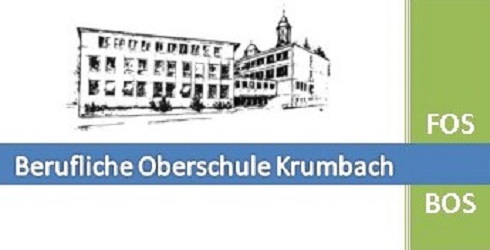 Schuljahr 2016/17Seminararbeit im Fach Thema:	Verfasser:Klasse:Seminarleiter:	Abgabetermin:	Erzieltes Ergebnis:Abgabe im Sekretariat am:Unterschrift des Kursleiters: